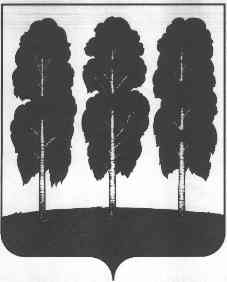 МУНИЦИПАЛЬНОЕ ОБРАЗОВАНИЕ БЕРЕЗОВСКИЙ РАЙОН Ханты-Мансийский автономный округ – Югра АДМИНИСТРАЦИЯ БЕРЕЗОВСКОГО РАЙОНАКОМИТЕТ ПО ФИНАНСАМ______________________________________________________________________________________________________от 29 мая  2013 г. 									№15ПриказОб определении расчетного объема необходимых расходных
обязательств бюджетов городских и сельских поселений
Березовского района на 2013 годВ соответствии с решением Думы Березовского района от 17 декабря 2008	№355	«О положении о межбюджетных отношениях в Березовском районе» (с изменениями и дополнениями) приказываю:Отделу бюджетного планирования осуществить расчет объема необходимых расходных обязательств бюджетов городских и сельских поселений Березовского района (далее – городских сельских поселений) на 2013 год.2. Для оценки необходимого объема расходных обязательств бюджетов городских, сельских поселений на 2013 год, применить отчетные данные об исполнении расходов бюджетов городских, сельских поселений за 2012 год (за исключением расходов на обслуживание муниципального долга) с учетом:- индексации расходов (за исключением начисления на выплаты по оплате труда) на рост потребительских цен в размере 5,5% согласно прогнозу социально-экономического развития Ханты-Мансийского автономного округа – Югры на 2013 год и на плановый период 2014 и 2015 годов;- увеличения расходов на средства, связанные с повышением фонда оплаты труда по отдельным категориям работников муниципальных учреждений социальной сферы, в связи с реализацией Указа Президента Российской Федерации от 07.05.2012 № 597 «О мероприятиях по реализации государственной социальной политики»;- увеличения расходов на средства, связанные с индексацией фонда оплаты труда работников муниципальных учреждений социальной сферы на прогнозируемый уровень инфляции.Расходы на обслуживание муниципального долга принимаются как объемы средств, предусмотренные в решениях о бюджете муниципальных образований на 2013 год, на обслуживание долга.ПредседательКомитета по финансам 						О. И. Граф	628140, ул. Астраханцева, 54, пгт. Березово,Ханты- Мансийский автономный округ- ЮграТюменская областьТелефон:   (346-74)     2-17-52факс:       2-24-44факс:       2-17-49факс:       2-17-30                                                                   2-17-382-31-68